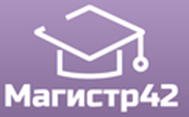 Всероссийский проект конкурсовметодических разработок уроков и внеклассных мероприятийдля педагогов и обучающихся.Публикуются списки победителей и призеров конкурса.Остальные участники получат сертификаты за участие.Рассылка наградных документов ( до 10 января  2021 года). Просим Вас проверять периодически папку Спам в своей почте, рекомендуем добавить наш электронный адрес в список контактов Вашей почты, чтобы письма с документами  не попадали в Спам.Приказ № 1 от 04.01.2021 г.Всероссийский конкурс«ЭРУДИТ» ЗИМА – 2021Приказ № 4 от 05.02.2021 г.Всероссийский конкурс«ЭРУДИТ» ЗИМА – 2021Рассылка наградных документов  (до 10 февраля  2021 года). № п/пФИОРЕГИОН1Апресян ЛилитГеращенко Нина ЮрьевнаИркутская область2Буздалина АнастасияСачиян Константин АшотовичГ. Калуга3Глазунова ВалерияСачиян Константин АшотовичГ. Калуга4Петрова ВладиславаСачиян Константин АшотовичГ. Калуга5Онуфриевич Валерия АлександровнаГонская Нина НиколаевнаРостовская область6Гонская Нина НиколаевнаРостовская область№ п/пФИОРЕГИОН1Агапова Наталья ЮрьевнаКемеровская область2Фролова Софья АндреевнаМихайлова Екатерина ВикторовнаСтавропольский край3Абдулкина Софья ГеоргиевнаОзерова Наталья АлександровнаРеспублика Татарстан4Егоров Андрей СергеевичОзерова Наталья АлександровнаРеспублика Татарстан5Никулина Анастасия ДмитриевнаОзерова Наталья АлександровнаРеспублика Татарстан6Команда «Terra incognita» Капитан: Егоров А.С.Абдулкина С.Г.Никулина А.Д.Антонова В.В. Окружнов И.Д.Барченкова Е.А. Озерова Наталья АлександровнаРеспублика Татарстан